АДМИНИСТРАЦИЯЗАКРЫТОГО АДМИНИСТРАТИВНО-ТЕРРИТОРИАЛЬНОГО ОБРАЗОВАНИЯ СОЛНЕЧНЫЙПОСТАНОВЛЕНИЕОБ УТВЕРЖДЕНИИ МУНИЦИПАЛЬНОГО ПРОЕКТА «ШКОЛЬНАЯ ИНИЦИАТИВА» В соответствии со статьями 12, 132 Конституции Российской Федерации, Федеральным законом от 06.10.2003 № 131 - ФЗ "Об общих принципах организации местного самоуправления в Российской Федерации», статьей 9 Бюджетного кодекса Российской Федерации, статьей 12 закона Тверской области от 26.07.2005 № 94-ЗО «О межбюджетных отношениях в Тверской области»,  администрация ЗАТО СолнечныйПОСТАНОВЛЯЕТ:1. Утвердить муниципальный проект «Школьная инициатива» (прилагается).2. Определить уполномоченным лицо, координирующее организацию и реализацию мероприятия заместителя главы администрации ЗАТО Солнечный по экономике и социальной политике Толкавец Н.В.  3. Настоящее постановление подлежит официальному опубликованию в газете «Городомля на Селигере» и размещению на официальном сайте   администрации ЗАТО Солнечный.Глава ЗАТО Солнечный                                                     В.А. ПетровПриложение к постановлению администрация ЗАТО Солнечныйот 06.02.2023г. № 13Муниципальный проект «Школьная инициатива»06.02.2023г.ЗАТО Солнечный№ 131. О проекте1. О проекте1. О проекте1. Направление проектаПоддержка молодежных проектовПоддержка молодежных проектов2. Название проектаШкольная инициативаШкольная инициатива3. Краткое описание проекта«Школьная инициатива - это проект, выдвинутый и поддержанный школьниками, направленный на развитие (создание) объектов школьной инфраструктуры и (или) улучшение учебно-воспитательного процесса, повышение финансовой и бюджетной грамотности, а также гражданской активности школьников. Проект «Школьная инициатива» - это возможность для каждого школьника реализовать свои идеи по улучшению инфраструктуры своего образовательного учреждения путем участия в выборе направлений расходования бюджетных средств, а также в последующем контроле за ходом исполнения проекта.«Школьная инициатива - это проект, выдвинутый и поддержанный школьниками, направленный на развитие (создание) объектов школьной инфраструктуры и (или) улучшение учебно-воспитательного процесса, повышение финансовой и бюджетной грамотности, а также гражданской активности школьников. Проект «Школьная инициатива» - это возможность для каждого школьника реализовать свои идеи по улучшению инфраструктуры своего образовательного учреждения путем участия в выборе направлений расходования бюджетных средств, а также в последующем контроле за ходом исполнения проекта.4. География проектаМКОУ СОШ ЗАТО СолнечныйМКОУ СОШ ЗАТО Солнечный5. Дата начала реализации проекта06.02.2023 г.06.02.2023 г.6. Дата окончания реализации проекта01.07.2023 г.01.07.2023 г.7. Обоснование социальной значимости проектаСоциальная активность школьника проявляется в его жизненной позиции, повышенной мотивации к учебной деятельности, во включенности подростка в общественно-полезную деятельность, участие в различных проектах, конкурсах, мероприятиях. По мере взросления активность преобразуется в определенную систему интересов и потребностей, а именно в осознание социальных и нравственных ценностей, общественных явлений, развитие своих способностей и социальных качеств, большая включенность в практическую деятельность, освоение новых социальных ролей. Именно на этом этапе взросления социальная активность поможет подростку включиться в систему общественно-полезных и личностно-значимых отношений, благодаря которым он сможет успешно усвоить позитивный социальный опыт.Одним из главных критериев повышения социальной активности является вовлечение подростков в непосредственную социально-значимую деятельность, в процессе которой они должны видеть результат своих действий.Социальная активность школьника проявляется в его жизненной позиции, повышенной мотивации к учебной деятельности, во включенности подростка в общественно-полезную деятельность, участие в различных проектах, конкурсах, мероприятиях. По мере взросления активность преобразуется в определенную систему интересов и потребностей, а именно в осознание социальных и нравственных ценностей, общественных явлений, развитие своих способностей и социальных качеств, большая включенность в практическую деятельность, освоение новых социальных ролей. Именно на этом этапе взросления социальная активность поможет подростку включиться в систему общественно-полезных и личностно-значимых отношений, благодаря которым он сможет успешно усвоить позитивный социальный опыт.Одним из главных критериев повышения социальной активности является вовлечение подростков в непосредственную социально-значимую деятельность, в процессе которой они должны видеть результат своих действий.8. Целевые группы проектаУчащиеся 5-9 классов, родители, педагоги МКОУ СОШ ЗАТО СолнечныйУчащиеся 5-9 классов, родители, педагоги МКОУ СОШ ЗАТО Солнечный9. Цели проекта- выявление и поддержка инициатив учащихся МКОУ СОШ ЗАТО Солнечный в реализации проектов, направленных на развитие школьной инфраструктуры, развития диалога между участниками образовательных отношений и органами местного самоуправления:- реализация новых идей по обустройству школьной инфраструктуры;- повышение финансовой и бюджетной грамотности, а также гражданской активности школьников.- выявление и поддержка инициатив учащихся МКОУ СОШ ЗАТО Солнечный в реализации проектов, направленных на развитие школьной инфраструктуры, развития диалога между участниками образовательных отношений и органами местного самоуправления:- реализация новых идей по обустройству школьной инфраструктуры;- повышение финансовой и бюджетной грамотности, а также гражданской активности школьников.10. Задачи проекта1. Содействие внедрению социально-активных технологий и креативных форм воспитания учащихся по формированию активной жизненной позиции.2. Проведение организационных мероприятий.3. Осуществление мероприятий проектных инициатив.4. Подведение итогов, анализ и оценка эффективности проекта.1. Содействие внедрению социально-активных технологий и креативных форм воспитания учащихся по формированию активной жизненной позиции.2. Проведение организационных мероприятий.3. Осуществление мероприятий проектных инициатив.4. Подведение итогов, анализ и оценка эффективности проекта.11. Партнёры проектаАдминистрация ЗАТО Солнечный;Финансовый отдел администрации ЗАТО Солнечный;Отдел образования, культуры, спорта и молодежной политики администрации ЗАТО Солнечный;МКОУ СОШ ЗАТО СолнечныйАдминистрация ЗАТО Солнечный;Финансовый отдел администрации ЗАТО Солнечный;Отдел образования, культуры, спорта и молодежной политики администрации ЗАТО Солнечный;МКОУ СОШ ЗАТО Солнечный12. Как будет организовано информационное сопровождение проектаСредства массовой информации:- газета «Городомля на Селигере»;
- официальный сайт администрации ЗАТО Солнечный;- официальный сайт отдела образования, культуры, спорта и молодежной политики администрации ЗАТО Солнечный;- официальный сайт МКОУ СОШ ЗАТО Солнечный;- социальная сеть «Вконтакте»;- родительские чаты.Средства массовой информации:- газета «Городомля на Селигере»;
- официальный сайт администрации ЗАТО Солнечный;- официальный сайт отдела образования, культуры, спорта и молодежной политики администрации ЗАТО Солнечный;- официальный сайт МКОУ СОШ ЗАТО Солнечный;- социальная сеть «Вконтакте»;- родительские чаты.13. Качественные результатыПоказательОжидаемый результат13. Качественные результатыКоличество участников проекта178 учащихся14. Дальнейшее развитие проектаВовлечение в проект всех учащихся 1-11 классовВовлечение в проект всех учащихся 1-11 классов2. Руководитель проекта2. Руководитель проекта2. Руководитель проекта1. Должность руководителя проектаЗаместитель главы администрации ЗАТО Солнечный по экономике и социальной политикеЗаместитель главы администрации ЗАТО Солнечный по экономике и социальной политике2. ФИО руководителя проектаТолкавец Надежда ВасильевнаТолкавец Надежда Васильевна3. Рабочий телефон руководителя проекта8/48-235/449968/48-235/449964. Электронная почтаnadya@zatosoln.runadya@zatosoln.ru3. Команда проекта3. Команда проекта3. Команда проекта1. ОрганизацияМКОУ СОШ ЗАТО СолнечныйМКОУ СОШ ЗАТО Солнечный2. ФИО члена командыШайфигулина Ольга СергеевнаКазаева Таисия ВикторовнаШайфигулина Ольга СергеевнаКазаева Таисия Викторовна4. Календарный план реализации проекта4. Календарный план реализации проекта4. Календарный план реализации проекта4. Календарный план реализации проекта4. Календарный план реализации проекта№ п/пРешаемая задачаМероприятиеДата началаДата завершения1Содействие внедрению социально- активных технологий и креативных форм воспитания учащихся по формированию активной жизненной позицииПрезентация проекта08.02.202308.02.20231Содействие внедрению социально- активных технологий и креативных форм воспитания учащихся по формированию активной жизненной позицииПроведение школьного этапа08.02.202309.02.20232Проведение организационных мероприятийПодготовка проектного предложения08.02.202309.02.20232Проведение организационных мероприятийКонкурс проектов на муниципальном уровне. Заседание комиссии. Закрепление лучших проектов08.02.202308.02.20232Проведение организационных мероприятийПодготовка проектного предложения на регион08.02.202310.02.20233Осуществление мероприятий проектных инициатив Разработка необходимой технической документации, проведение аукционов (при необходимости), заключение контрактовАпрель 2023Май 20233Осуществление мероприятий проектных инициатив Реализация инициатив-победителейМай 2023Июнь 20234Подведение итогов, анализ и оценка эффективности проектаТоржественное открытие01.09.202301.09.20234Подведение итогов, анализ и оценка эффективности проектаПодведение итоговСентябрь 2023Сентябрь 2023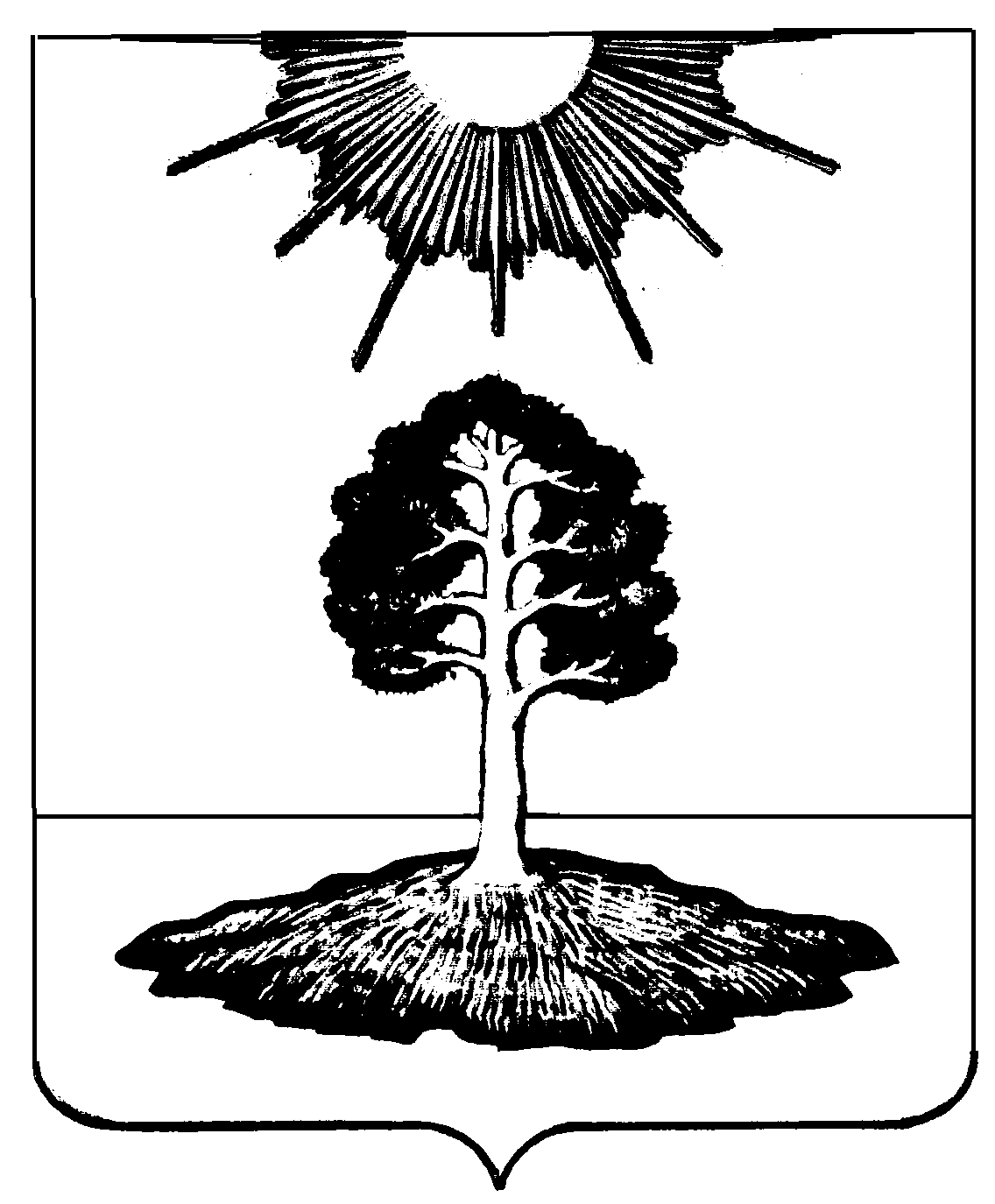 